Blauring Mels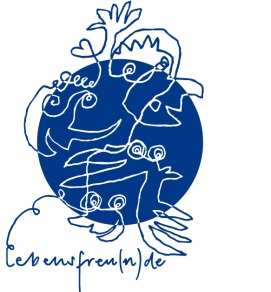 Für Mädchen von heute…Einladung zum Blauring SchnuppernachmittagIch laden Dich, liebe bald 2.Klässlerin ganz herzlich ein, bei uns im Blauring Mels „reinzuschnuppern“.Bist Du gerne mit anderen Mädchen zusammen? Hast Du Spass am Basteln, Singen, Spiele machen? Dann bist Du hier genau richtig und herzlich Willkommen in unserer Gruppe.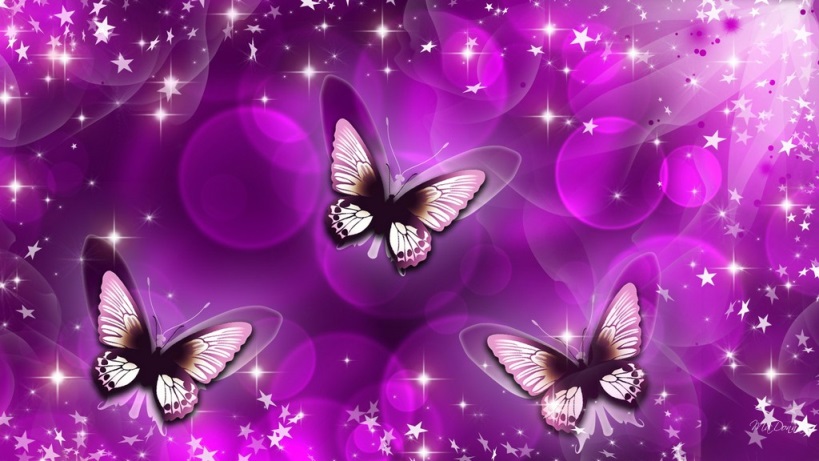 Und haben wir Dich neugierig gemacht? Dann schau doch einfach am Freitag, 25. August 2017 17.15 -18.45 Uhr bei uns im Pfarreiheim rein. Wenn’s Dir gefällt, kannst Du weiterhin jeweils am Freitag von 17.15 – 18.45 Uhr in unsere Gruppenstunde kommen.Wir freuen uns auf DichDeine zukünftiges Leiterteam